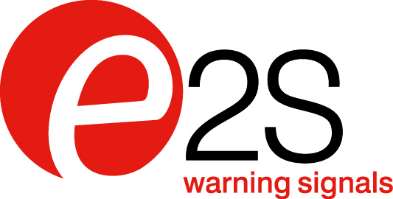 Informações para a ImprensaPara baixar imagem de qualidade para impressão 300 dpi,vá para parkfield.co.uk/e2s/d2x-ul1971-print.jpg 
Para baixar o texto em arquivo Word, vá para parkfield.co.uk/e2s/d2x-ul1971-br.docxPara ver todas as informações, acesse parkfield.co.uk/e2s/
Sinalizadores sincronizados exclusivos de LED e Xênon da linha D2x recebem aprovação da norma UL1971 para uso nos sistemas públicos de incêndio em locais perigososEmitido em 24 de julho de 2018
Buscando melhorar a segurança de vida ao permitir que integradores de sistemas ampliem os dispositivos de detecção automática de incêndio em áreas perigosas, a linha D2x de sinalizadores e unidades combinadas de sirenes/sinalizadores da E2S Warning Signals é compatível com as normas UL464 e UL1638/UL1971 para instalação de alarme de incêndio em modo público como dispositivo de sinalização de emergência para deficientes auditivos, bem como aplicações para incêndio e sinalizações gerais no modo privado. Todas as versões possuem componentes eletrônicos inovadores para a sincronização automática de diversos sinalizadores em um mesmo circuito, sem a necessidade de módulos adicionais para reduzir o custo geral do sistema e o tempo de instalação. O dispositivo D2x1BLD2-H dispõe de uma matriz de LEDs Cree® de alta potência, orientados para otimizar a visibilidade em qualquer direção. D2xB1XH1, sinalizador estroboscópico de xênon de 5 Joule, e D2xB1XH2, sinalizador estroboscópico de xênon de 10 Joule, oferecem irrupção e correntes de operação extremamente baixas, capazes de otimizar a seleção de cabos e reduzir os requisitos de fornecimento de energia. As unidades D2x possuem aprovações globais: UL/cUL para Classe I e Div. 2, Classe II e Div. 2, Classe I e Zona 2/22, bem como certificação IECEx e ATEX para aplicações em locais de risco das Zonas 2 e 22. Para uma notificação audiovisual completa, a unidade de combinação D2xC2LD2-H oferece o que há de melhor em sinalização de incêndio. Uma saída de som de até 116 dB(A), 64 frequências de tons de alarme e 4 estágios/canais remotamente selecionáveis ​​garantem que a sirene UL464 possa fornecer sinalização segura para diversos cenários a partir de um único dispositivo. O farol de LED UL1971 pode ser conectado internamente à sirene para minimizar os requisitos de cabeamento e reduzir o tempo de instalação.Sob as condições de teste do modo público UL1971, o sinalizador D2xB1LD2-H produz uma saída de 38,38 Cd, o estroboscópio de xênon D2xB1XH1 de 18,18 Cd e o estroboscópio de xênon D2xB1XH2 de 70,29 Cd: a mais luminosa sinalização contra incêndio para locais perigosos. Todas as versões estão instaladas em corpo de alumínio de grau marítimo com proteção contra penetrações de classe IP66, Tipo 4 NEMA e 4X para segurança nos ambientes mais adversos.*** Fim: corpo do texto com 365 palavras ***Notas para os editoresPara consultas, fale com:	Nigel May	Parkfield Communications LimitedParkfield HouseDamerhamSP6 3HQGrã-BretanhaTel: + 44 (0)1725 518321Fax: + 44 (0)1725 518378nigel.may@parkfield.co.uk parkfield.co.uk 
A E2S é líder mundial na fabricação independente de sinalização. Com sede na região Oeste de Londres, Inglaterra, a empresa projeta e fabrica uma ampla variedade de produtos de sinalização para ambientes industriais e marítimos e áreas perigosas. Os produtos da E2S Produtos podem ser entregues em todo o mundo através de sua rede de distribuição. Detalhes dos distribuidores podem ser encontrados no site da empresa. Além disso, a E2S tem um centro de distribuição dedicado exclusivo em Houston, Texas, para distribuição local de produtos e atendimento técnico. E2S Warning Signals17633 Telge RoadCypress, HoustonTX 77086Estados Unidos da AmericaTel: + 1 281-377-4401Fax: + 1 281-440-4040Mail: sales@e2s.com Web: www.e2s.com E2S Warning SignalsImpress HouseMansell RoadLondresW3 7QHGrã-BretanhaTel: + 44 (0)20 8743 8880Fax: + 44 (0)20 8740 4200sales@e2s.com e2s.com